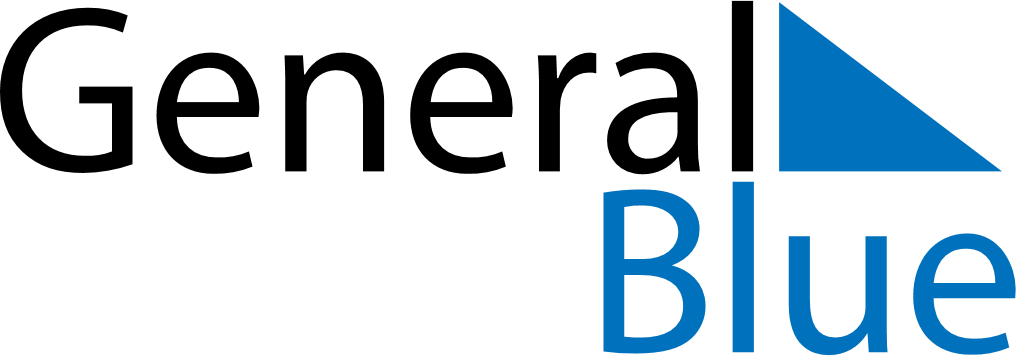 Weekly CalendarSeptember 25, 2022 - October 1, 2022Weekly CalendarSeptember 25, 2022 - October 1, 2022Weekly CalendarSeptember 25, 2022 - October 1, 2022Weekly CalendarSeptember 25, 2022 - October 1, 2022Weekly CalendarSeptember 25, 2022 - October 1, 2022Weekly CalendarSeptember 25, 2022 - October 1, 2022Weekly CalendarSeptember 25, 2022 - October 1, 2022SundaySep 25SundaySep 25MondaySep 26TuesdaySep 27WednesdaySep 28ThursdaySep 29FridaySep 30SaturdayOct 015 AM6 AM7 AM8 AM9 AM10 AM11 AM12 PM1 PM2 PM3 PM4 PM5 PM6 PM7 PM8 PM9 PM10 PM